BANDO PER L’ATTRIBUZIONE DEL PREMIO TESI DI LAUREA SULLA “QUESTIONE MERIDIONALE”.Art. 1 Istituzione del PremioL’ASI, Associazione Sociologi Italiani, associazione professionale di Sociologi ed Esperti di progettazione sociale, riconosciuta dal MISE (Ministero dello Sviluppo Economico) come organismo qualificato ed autorizzato al rilascio ai propri soci dell’Attestato di qualità e di qualificazione professionale dei servizi prestati (artt. 4,7 e 8 della Legge 4/2013), ha istituito il Premio Tesi di laurea magistrale sulla “Questione meridionale” dell’importo di 1.000,00 euro. La tesi sarà anche pubblicata dalla casa editrice “Torgius Editore” San Giuliano Milanese (Mi).Art. 2 Finalità Obiettivo dell’iniziativa è mettere in risalto le specificità territoriali e gli elementi di dinamismo del Sud, valorizzarne le competenze e capacità, le esperienze positive emergenti, tenendo in considerazione le contraddizioni dello sviluppo ineguale che hanno contrassegnato e continuano a caratterizzare il rapporto del Mezzogiorno con il resto dell’Italia. L’intento è quello di disseminare un messaggio propositivo e proattivo e nel contempo rinfocolare il dibattito pubblico sull’intero processo storico per dare spazio anche ad idee innovative di sviluppo ed archiviare situazioni incancrenite dall’assuefazione locale e dall’indifferenza nazionale. Ci si propone di ritornare a destrutturare vecchi stereotipi deterministici che stanno rivenendo alla luce in questo particolare momento storico. Dall’altra parte, si vogliono analizzare le strutture e i sistemi che favoriscono le diseguaglianze territoriali, al fine di proporre diverse alternative nell’interesse non solo del Mezzogiorno, ma dell’intera comunità nazionale. L’obiettivo specifico del Premio è quello di valorizzare il lavoro di quanti concludono il percorso formativo con una tesi afferente alla cosiddetta “Questione Meridionale”. Il lavoro deve essere orientato all’analisi storica e socio-economica critica della “Questione”, non fossilizzato sul divario Nord-Sud, ma piuttosto alimentato da spunti e intuizioni che, forti dell’esperienza passata, contemplino una nuova visione dello sviluppo di questa parte del Paese. Può trattarsi dunque di un lavoro retrospettivo, ma anche proiettato al futuro. Infine saranno ammesse anche tesi sperimentali funzionali all’implementazione di start up e progetti innovativi.Art.3 Requisiti di ammissione Il bando è riservato a coloro che hanno conseguito una laurea magistrale in Sociologia e ricerca sociale (LM88), Scienze della Politica (LM62), Storia (LM15), Scienze dell’Economia (LM56) e/o lauree magistrali equipollenti, purché conseguite in un Ateneo accreditato dal MIUR, o Ministeri equivalenti di altri Paesi europei, nell’anno accademico precedente a quello del premio. I lavori dovranno essere inediti, non sottoposti a vincolo di copyright e redatti nel rispetto dei diritti di terzi. Art. 4 Modalità di partecipazionePer partecipare al premio occorre compilare una domanda di adesione al bando nella quale verranno richiesti, oltre ai dati personali, i seguenti documenti e/o autocertificazioni ai sensi del DPR n. 445/2000:Università presso la quale è stata sostenuta la tesi;Corso di laurea;Laurea posseduta;Data di conseguimento del titolo;Titolo della tesi;Nome del relatore;Voto finale;Curriculum vitae;Tesi di laurea in formato digitale;Breve riassunto della tesi (max 5000 battute);Documento di identitàLa domanda dovrà pervenire entro le ore 12.00 del 15 ottobre 2021, presso la Segreteria Organizzativa dell’ASI: mediante PEC, all’indirizzo asi_sociology@pec.net , corredata dai documenti sopra indicati in formato PDF; mediante raccomandata con avviso di ricevimento: in copia cartacea, corredata sempre dai documenti sopra indicati, e delle medesime copie su supporto digitale, all’indirizzo Via Nazionale Bocale Secondo, 268 -89134, Reggio Calabria (farà fede la data del timbro postale). Sul plico dovranno risultare indicati, con scrittura in stampatello leggibile, cognome e nome e indirizzo del candidato e la dicitura “Premio Tesi di laurea sulla Questione Meridionale 2021”. La domanda, sia digitale che cartacea, dovrà essere corredata da un documento dimostrativo dell’avvenuto versamento di € 10,00 (dieci euro) per le spese di ufficio, da effettuare sul CCP 1031954538 (Iban IT50D0760116300001031954538) intestato a ASI - Associazione Sociologi Italiani, Reggio Calabria. Il modello di partecipazione è scaricabile dal sito ASI www.asi-sociology.com e dal sito  www.sociologiaonweb.it. L’iscrizione al Premio si considera perfezionata nel momento del ricevimento della domanda e della ricevuta di avvenuto pagamento.Il materiale sarà custodito presso l’archivio dall’Associazione nel rispetto delle disposizioni di legge che regolano la materia.Art. 5 Commissione giudicatrice e criteri di valutazione La valutazione delle tesi di laurea è affidata ad una Commissione giudicatrice, in carica per tre anni, composta da un rappresentante del Laboratorio Nazionale Sociologia dell’Asi, da tre docenti universitari: la prof.ssa Marta Petrusewicz, docente, in quiescenza, di Storia Moderna all’Unical ed emerito alla City University of New York, il prof. Domenico Cersosimo, docente di Economia applicata all’Unical, il prof. Luigi Caramiello, docente di Sociologia dell’arte e della letteratura, Università Federico II di Napoli, da un esponente del mondo imprenditoriale: l’editore Giuseppe Torregrossa, della Casa editrice “Torgius Editore”.  I quattro membri esterni verranno nominati, in un’apposita riunione, dal direttivo nazionale dell’Associazione Sociologi Italiani. Al momento dell’insediamento, la giuria nominerà il presidente e segretario.La Commissione procederà all’assegnazione del premio sulla base di una insindacabile valutazione della qualità e dell’originalità degli elaborati presentati, riservandosi di prendere eventualmente in considerazione anche i curricula vitae et studiorum dei candidati.Art.6 Conferimento del Premio e liquidazione del premioIl premio sarà consegnato al vincitore in un’unica soluzione con un assegno circolare dell’importo di € 1.000 (mille), al lordo delle ritenute di legge, in occasione della cerimonia di assegnazione dello stesso. La graduatoria, in merito ai primi cinque candidati, sarà pubblicata sul Portale dell’Associazione Sociologi Italiani. L'esito della selezione sarà comunque notificato al vincitore, il quale dovrà far pervenire la dichiarazione di accettazione o di rinuncia del premio entro il termine indicato nella comunicazione stessa. In caso di rinuncia, il premio sarà assegnato al successivo candidato idoneo secondo l'ordine della graduatoria. Condizione imprescindibile per l’attribuzione di ogni premio è la presenza del vincitore, e solo in casi eccezionali, valutati dalla segreteria, a suo delegato, alla cerimonia di premiazione. La Commissione del premio ha la facoltà di attribuire premi speciali.La cerimonia di assegnazione avverrà nel mese di giugno presso la sede di un Ateneo meridionale che, di anno in anno, sarà scelto dall’ASI. Il giorno e il luogo saranno comunicati con largo anticipo al vincitore e a quanti otterranno riconoscimenti speciali.Art.7 Trattamento dei dati personaliAi sensi dell'art. 13 del Regolamento UE 2016/679 “Regolamento Generale sulla protezione dei dati personali” l’Associazione Sociologi italiani tratterà i dati personali nell’ambito dei propri compiti istituzionali ed utilizzati esclusivamente per gli adempimenti connessi alla presente procedura. Per ulteriori informazioni si invita a contattare la Segreteria del Premio (Tel 0965/677304, e-mail: sociologi.italiani@gmail.com ).Art. 8 CopyrightTutti i diritti del Premio sono riservati e l’uso del nome o delle immagini deve essere autorizzato dall’Associazione Sociologi Italiani.Art.9 Pubblicità Al bando annuale del premio sarà dato ampio risalto sui quotidiani, le emittenti radio-televisive, i giornali online, sul sito ASI www.asi-sociology.com, su www.sociologiaonweb.it, organo ufficiale di stampa dell’Associazione Sociologi Italiani,  e sulla pagina Facebook dell’associazione: https://www.facebook.com/search/top/?q=associazione%20sociologi%20italiani&epa=SEARCH_BOX. Art.10 Disposizioni finali Per quanto non specificato nel presente Bando, si applica, per quanto compatibile, la normativa vigente in materia di procedure concorsuali.Reggio Calabria, 19/05/2020 						                    Il Segretario Generale                                                                  Il Presidente ASI          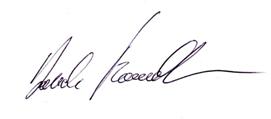 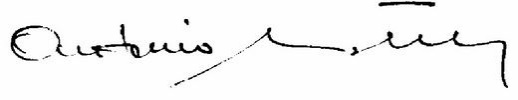 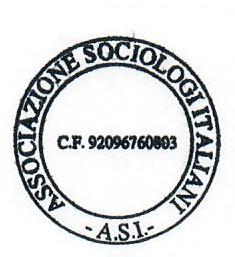 